 Деточка Елена Анатольевна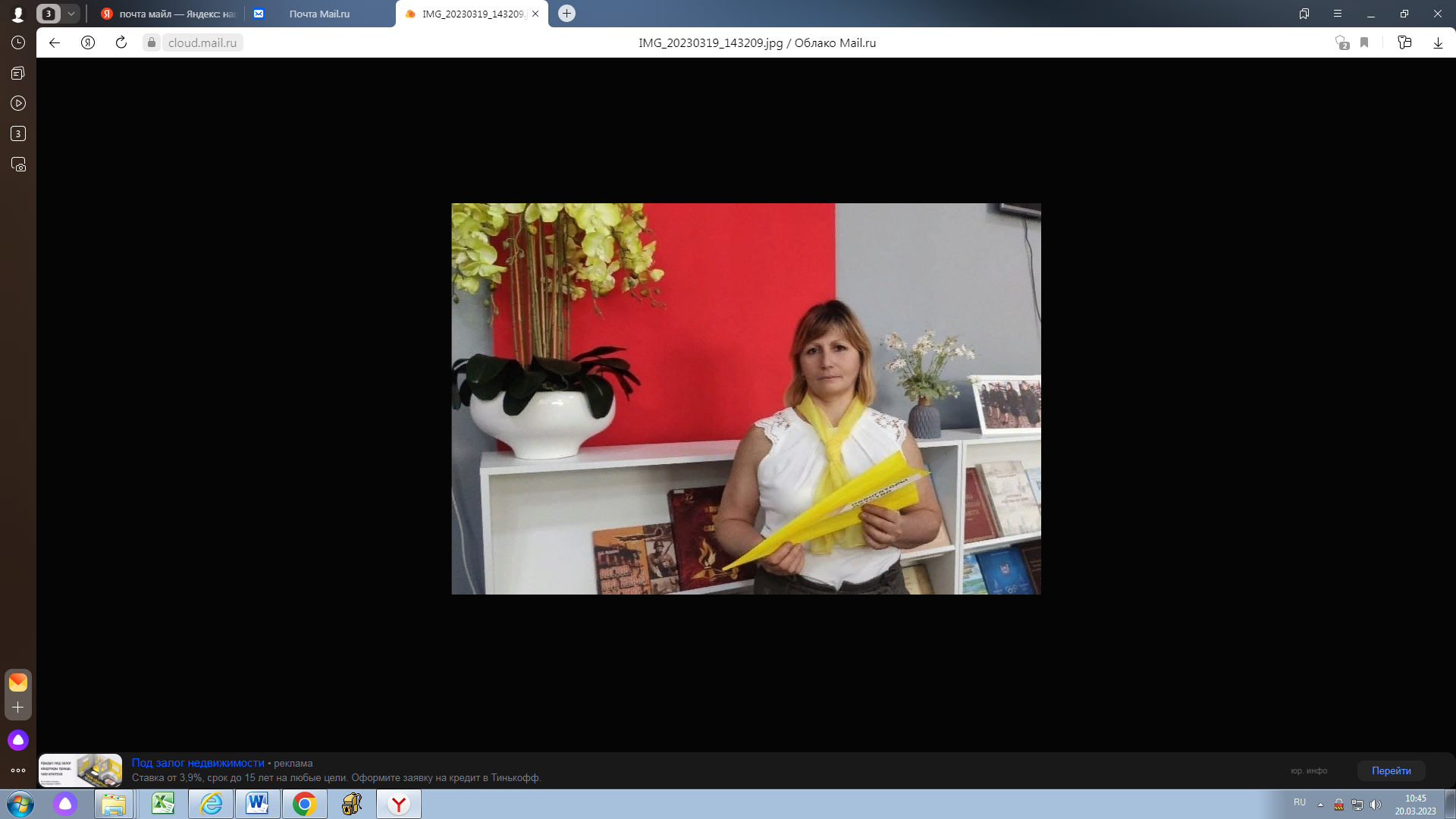 Учитель ИЗО и обществознания, советник директора по воспитанию и взаимодействию с детскими общественными объединениями Дата рождения: 22 ноября 1973 годМесто работы: МБОУ Щедровская ООШКвалификационная категория: ВысшаяУчебное заведение, год окончания учебного заведения: Каменское педагогическое училище 1992 год, Федеральное государственное автономное образовательное учреждение высшего профессионального образования «Южный федеральный университет» 2012год. Квалификация по диплому: Учитель изобразительного искусства и черчения, учитель истории.Стаж педагогической работы: 30 лет.Начало трудовой деятельности: 1992 год.Участие в профессиональных конкурсах: Всероссийской конкурс «Навигаторы детства 2.0», ПНПО  конкурс на получение денежного поощрения лучшими учителями, Всероссийский открытый конкурс «Педагогические инновации.», Муниципальный смотр-конкур Центр детских инициатив, Региональный конкурс лучших практик советника и реализацию практики гражданско-патриотического воспитания, Международный конкурс социальных практик.Почетные звания и награды: Грамота Отдела образования Администрации Чертковского района Ростовской области. 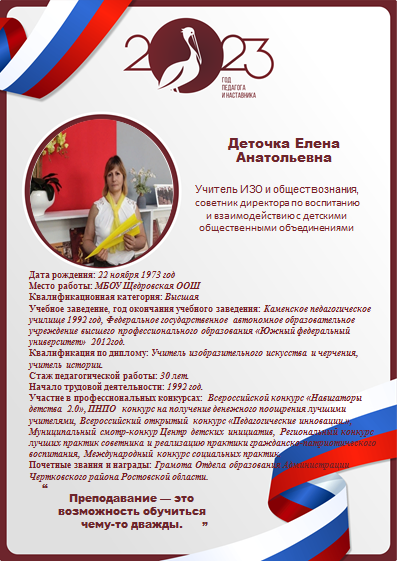 